,EVALUASI PEMBELAJARAN   Jakarta,RENCANA PEMBELAJARAN SEMESTER 6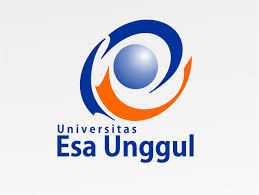 PROGRAM STUDI PSIKOLOGI FAKULTAS PSIKOLOGI         UNIVERSITAS ESA UNGGULRENCANA PEMBELAJARAN SEMESTER 6PROGRAM STUDI PSIKOLOGI FAKULTAS PSIKOLOGI         UNIVERSITAS ESA UNGGULRENCANA PEMBELAJARAN SEMESTER 6PROGRAM STUDI PSIKOLOGI FAKULTAS PSIKOLOGI         UNIVERSITAS ESA UNGGULRENCANA PEMBELAJARAN SEMESTER 6PROGRAM STUDI PSIKOLOGI FAKULTAS PSIKOLOGI         UNIVERSITAS ESA UNGGULRENCANA PEMBELAJARAN SEMESTER 6PROGRAM STUDI PSIKOLOGI FAKULTAS PSIKOLOGI         UNIVERSITAS ESA UNGGULRENCANA PEMBELAJARAN SEMESTER 6PROGRAM STUDI PSIKOLOGI FAKULTAS PSIKOLOGI         UNIVERSITAS ESA UNGGULRENCANA PEMBELAJARAN SEMESTER 6PROGRAM STUDI PSIKOLOGI FAKULTAS PSIKOLOGI         UNIVERSITAS ESA UNGGULRENCANA PEMBELAJARAN SEMESTER 6PROGRAM STUDI PSIKOLOGI FAKULTAS PSIKOLOGI         UNIVERSITAS ESA UNGGULRENCANA PEMBELAJARAN SEMESTER 6PROGRAM STUDI PSIKOLOGI FAKULTAS PSIKOLOGI         UNIVERSITAS ESA UNGGULMata Kuliah                     : Manajemen Stres Mata Kuliah                     : Manajemen Stres Mata Kuliah                     : Manajemen Stres Mata Kuliah                     : Manajemen Stres                                                                                        Kode MK       : PSI 340                                                                                       Kode MK       : PSI 340                                                                                       Kode MK       : PSI 340                                                                                       Kode MK       : PSI 340                                                                                       Kode MK       : PSI 340Mata Kuliah Prasayarat: Psikologi Umum 1 & 2  Mata Kuliah Prasayarat: Psikologi Umum 1 & 2  Mata Kuliah Prasayarat: Psikologi Umum 1 & 2  Mata Kuliah Prasayarat: Psikologi Umum 1 & 2                                                                                         Bobot MK     : 2 (dua) sks                                                                                       Bobot MK     : 2 (dua) sks                                                                                       Bobot MK     : 2 (dua) sks                                                                                       Bobot MK     : 2 (dua) sks                                                                                       Bobot MK     : 2 (dua) sksDosen Pengampu           :  Yeny Duriana Wijaya, M.Psi., PsiDosen Pengampu           :  Yeny Duriana Wijaya, M.Psi., PsiDosen Pengampu           :  Yeny Duriana Wijaya, M.Psi., PsiDosen Pengampu           :  Yeny Duriana Wijaya, M.Psi., Psi                                                                                       Kode Dosen : 7084                                                                                       Kode Dosen : 7084                                                                                       Kode Dosen : 7084                                                                                       Kode Dosen : 7084                                                                                       Kode Dosen : 7084Alokasi Waktu                 : 100 menitAlokasi Waktu                 : 100 menitAlokasi Waktu                 : 100 menitAlokasi Waktu                 : 100 menitAlokasi Waktu                 : 100 menitAlokasi Waktu                 : 100 menitAlokasi Waktu                 : 100 menitAlokasi Waktu                 : 100 menitAlokasi Waktu                 : 100 menitCapaian Pembelajaran  : 1. Mahasiswa mampu  menjelaskan definisi stres dan manajemen stres                                               2. Mahasiswa mampu memahami dan menjelaskan penyebab dan akibat stres dengan menggunakan biopsikososial                                                  model                                             3. Mahasiswa mampu  menganalisis kasus-kasus  stres yang terjadi pada manusia dan dianalisis dengan teori yang                                                  sesuai                                              4. Mahasiswa mampu memahami dan menjelaskan macam-macam jenis manajemen stres, dan cara melakukan teknik-                                                  teknik di dalam manajemen stres dengan cara sederhana Capaian Pembelajaran  : 1. Mahasiswa mampu  menjelaskan definisi stres dan manajemen stres                                               2. Mahasiswa mampu memahami dan menjelaskan penyebab dan akibat stres dengan menggunakan biopsikososial                                                  model                                             3. Mahasiswa mampu  menganalisis kasus-kasus  stres yang terjadi pada manusia dan dianalisis dengan teori yang                                                  sesuai                                              4. Mahasiswa mampu memahami dan menjelaskan macam-macam jenis manajemen stres, dan cara melakukan teknik-                                                  teknik di dalam manajemen stres dengan cara sederhana Capaian Pembelajaran  : 1. Mahasiswa mampu  menjelaskan definisi stres dan manajemen stres                                               2. Mahasiswa mampu memahami dan menjelaskan penyebab dan akibat stres dengan menggunakan biopsikososial                                                  model                                             3. Mahasiswa mampu  menganalisis kasus-kasus  stres yang terjadi pada manusia dan dianalisis dengan teori yang                                                  sesuai                                              4. Mahasiswa mampu memahami dan menjelaskan macam-macam jenis manajemen stres, dan cara melakukan teknik-                                                  teknik di dalam manajemen stres dengan cara sederhana Capaian Pembelajaran  : 1. Mahasiswa mampu  menjelaskan definisi stres dan manajemen stres                                               2. Mahasiswa mampu memahami dan menjelaskan penyebab dan akibat stres dengan menggunakan biopsikososial                                                  model                                             3. Mahasiswa mampu  menganalisis kasus-kasus  stres yang terjadi pada manusia dan dianalisis dengan teori yang                                                  sesuai                                              4. Mahasiswa mampu memahami dan menjelaskan macam-macam jenis manajemen stres, dan cara melakukan teknik-                                                  teknik di dalam manajemen stres dengan cara sederhana Capaian Pembelajaran  : 1. Mahasiswa mampu  menjelaskan definisi stres dan manajemen stres                                               2. Mahasiswa mampu memahami dan menjelaskan penyebab dan akibat stres dengan menggunakan biopsikososial                                                  model                                             3. Mahasiswa mampu  menganalisis kasus-kasus  stres yang terjadi pada manusia dan dianalisis dengan teori yang                                                  sesuai                                              4. Mahasiswa mampu memahami dan menjelaskan macam-macam jenis manajemen stres, dan cara melakukan teknik-                                                  teknik di dalam manajemen stres dengan cara sederhana Capaian Pembelajaran  : 1. Mahasiswa mampu  menjelaskan definisi stres dan manajemen stres                                               2. Mahasiswa mampu memahami dan menjelaskan penyebab dan akibat stres dengan menggunakan biopsikososial                                                  model                                             3. Mahasiswa mampu  menganalisis kasus-kasus  stres yang terjadi pada manusia dan dianalisis dengan teori yang                                                  sesuai                                              4. Mahasiswa mampu memahami dan menjelaskan macam-macam jenis manajemen stres, dan cara melakukan teknik-                                                  teknik di dalam manajemen stres dengan cara sederhana Capaian Pembelajaran  : 1. Mahasiswa mampu  menjelaskan definisi stres dan manajemen stres                                               2. Mahasiswa mampu memahami dan menjelaskan penyebab dan akibat stres dengan menggunakan biopsikososial                                                  model                                             3. Mahasiswa mampu  menganalisis kasus-kasus  stres yang terjadi pada manusia dan dianalisis dengan teori yang                                                  sesuai                                              4. Mahasiswa mampu memahami dan menjelaskan macam-macam jenis manajemen stres, dan cara melakukan teknik-                                                  teknik di dalam manajemen stres dengan cara sederhana Capaian Pembelajaran  : 1. Mahasiswa mampu  menjelaskan definisi stres dan manajemen stres                                               2. Mahasiswa mampu memahami dan menjelaskan penyebab dan akibat stres dengan menggunakan biopsikososial                                                  model                                             3. Mahasiswa mampu  menganalisis kasus-kasus  stres yang terjadi pada manusia dan dianalisis dengan teori yang                                                  sesuai                                              4. Mahasiswa mampu memahami dan menjelaskan macam-macam jenis manajemen stres, dan cara melakukan teknik-                                                  teknik di dalam manajemen stres dengan cara sederhana Capaian Pembelajaran  : 1. Mahasiswa mampu  menjelaskan definisi stres dan manajemen stres                                               2. Mahasiswa mampu memahami dan menjelaskan penyebab dan akibat stres dengan menggunakan biopsikososial                                                  model                                             3. Mahasiswa mampu  menganalisis kasus-kasus  stres yang terjadi pada manusia dan dianalisis dengan teori yang                                                  sesuai                                              4. Mahasiswa mampu memahami dan menjelaskan macam-macam jenis manajemen stres, dan cara melakukan teknik-                                                  teknik di dalam manajemen stres dengan cara sederhana KEMAMPUAN AKHIRMATERI PEMBELAJARANBENTUK PEMBELAJARANBENTUK PEMBELAJARANBENTUK PEMBELAJARANSUMBER PEMBELAJARANINDIKATOR PENILAIANINDIKATOR PENILAIAN1Mampu memahami  dan menjelaskan definisi stres, penyebab stres dan akibat stres pengertian strespenyebab stres akibat stres Menjelaskan dinamika stres dari biopsikososial factor -Ceramah- Diskusi -Ceramah- Diskusi -Ceramah- Diskusi  Sarafino, E.P. (2002). Health Psychology. Hoboken : John Wiley & Sons, Inc.Sundberg, N.D, Winerbarger, A.A& Taplin, J.R. (2002). Clinical psychology. New Jersey:Pearson Education, IncMampu memahami dan menjelaskan definisi stresMampu memahami   dan menjelaskan penyebab stres yang dialami oleh individu  Mampu  memahami dan menjelaskan akibat stres  Mampu menjelaskan  dinamika stres dengan biopsikososial faktorMampu memahami dan menjelaskan definisi stresMampu memahami   dan menjelaskan penyebab stres yang dialami oleh individu  Mampu  memahami dan menjelaskan akibat stres  Mampu menjelaskan  dinamika stres dengan biopsikososial faktor2Mampu menjelaskan perbedaan stres dan trauma Mampu memahami dan menjelaskan tanda-tanda trauma psikologisMampu memahami dan menjelaskan tingkat sumber stres Pengertian stres dan trauma Tanda-tanda trauma psikologisTingkat sumber stres  -  Ceramah-  analisis kasus- Tanya jawab -  Ceramah-  analisis kasus- Tanya jawab -  Ceramah-  analisis kasus- Tanya jawab  Nietzel, M.T, Bernstein,B.A.,&Millich, R. (1998). Introduction to clinical psychlogy. New Jersey :Prentice-Hall, Inc. Sarafino, E.P. (2002). Health Psychology. Hoboken : John Wiley & Sons, Inc.Sundberg, N.D, Winerbarger, A.A& Taplin, J.R. (2002). Clinical psychology. New Jersey:Pearson Education, Inc Mampu memahami dan menjelaskan perbedaan stres dan traumaMampu melakukan analisis kasus tanda-tanda trauma dan stressMampu memahami tingkat sumber stres pada individu Mampu memahami dan menjelaskan perbedaan stres dan traumaMampu melakukan analisis kasus tanda-tanda trauma dan stressMampu memahami tingkat sumber stres pada individu3 Memahami dan menganalisis penyebab stres dari berbagai sudut pandang  Penyebab stres dari sudut pandang psikodinamika Penyebab stres dari sudut pandang humanistic Penyebab stres dari sudut pandang kognitif dan behavior -Ceramah- Diskusi - analisis kasus -Ceramah- Diskusi - analisis kasus -Ceramah- Diskusi - analisis kasus Nietzel, M.T, Bernstein,B.A.,&Millich, R. (1998). Introduction to clinical psychlogy. New Jersey :Prentice-Hall, Inc.Markam, S& Slamet, S. (2005). Pengantar psikologi klinis. Jakarta:U-I Press.Sarafino, E.P. (2002). Health Psychology. Hoboken : John Wiley & Sons, Inc.Sundberg, N.D, Winerbarger, A.A& Taplin, J.R. (2002). Clinical psychology. New Jersey:Pearson Education, Inc Memahami penyebab stres dari sudut pandang psikodinamika dan analisis kasusMemahami penyebab stres dari sudut pandang humanistic dan analisis kasus Memahami penyebab stres dari sudut pandang kognitif-behavior dan analisis kasus Memahami penyebab stres dari sudut pandang psikodinamika dan analisis kasusMemahami penyebab stres dari sudut pandang humanistic dan analisis kasus Memahami penyebab stres dari sudut pandang kognitif-behavior dan analisis kasus4Mampu memahami dan mengenal gejala Kesehatan mental masyarakat   Mampu memahami dan menjelaskan protektif dan resiko factor bagi individu terhadap stressor  Penanganan kesehatan mental masyarakat di IndonesiaResiko factor dan protektif factor stres pada individu -Ceramah- diskusi kelompok - tugas kelompok dan analisis kasus -Ceramah- diskusi kelompok - tugas kelompok dan analisis kasus -Ceramah- diskusi kelompok - tugas kelompok dan analisis kasus Nietzel, M.T, Bernstein,B.A.,&Millich, R. (1998). Introduction to clinical psychlogy. New Jersey :Prentice-Hall, Inc.Markam, S& Slamet, S. (2005). Pengantar psikologi klinis. Jakarta:U-I Press.Sarafino, E.P. (2002). Health Psychology. Hoboken : John Wiley & Sons, Inc.Sundberg, N.D, Winerbarger, A.A& Taplin, J.R. (2002). Clinical psychology. New Jersey:Pearson Education, Inc Mampu menjelaskan sejauhmana pelayanan kesehatan mental di Indonesia Mampu menganalisis kasus dengan dinamika stressor dilihat dari protektif dan resiko factor  Mampu menjelaskan sejauhmana pelayanan kesehatan mental di Indonesia Mampu menganalisis kasus dengan dinamika stressor dilihat dari protektif dan resiko factor  5 Mampu memahami   hubungan antara stres dan social support(dukungan sosial)Mampu memahami fungsi dukungan sosial bagi stres yang sedang dialami oleh seseorang Definisi dukungan sosial Hubungan antara dukungan sosial dan stres pada individu Fungsi dukungan sosial untuk menurunkan stres bagi individu  Ceramah Analisis kasus  Ceramah Analisis kasus  Ceramah Analisis kasus Nietzel, M.T, Bernstein,B.A.,&Millich, R. (1998). Introduction to clinical psychlogy. New Jersey :Prentice-Hall, Inc.Markam, S& Slamet, S. (2005). Pengantar psikologi klinis. Jakarta:U-I Press.Sarafino, E.P. (2002). Health Psychology. Hoboken : John Wiley & Sons, Inc.Sundberg, N.D, Winerbarger, A.A& Taplin, J.R. (2002). Clinical psychology. New Jersey:Pearson Education, Inc Mampu memahami dan menjelaskan fungsi dukungan sosial bagi stres individu  Mampu memahami dan menjelaskan fungsi dukungan sosial bagi stres individu 6 Mampu memahami dan menjelaskan koping stres pada individu yang mengalami stres Definisi koping stressMacam-macam koping stres Proses atau dinamika stres dan coping stres pada individu  Ceramah Diskusi Tanya jawab  Ceramah Diskusi Tanya jawab  Ceramah Diskusi Tanya jawab Nietzel, M.T, Bernstein,B.A.,&Millich, R. (1998). Introduction to clinical psychlogy. New Jersey :Prentice-Hall, Inc.Markam, S& Slamet, S. (2005). Pengantar psikologi klinis. Jakarta:U-I Press.Sarafino, E.P. (2002). Health Psychology. Hoboken : John Wiley & Sons, Inc.Sundberg, N.D, Winerbarger, A.A& Taplin, J.R. (2002). Clinical psychology. New Jersey:Pearson Education, Inc   Mampu memahami dan menjelaskan definisi stres dan koping stres Mampu memahami dan menganalisis kasus inidividu yang terkena stres dan coping stres yang dipakai   Mampu memahami dan menjelaskan definisi stres dan koping stres Mampu memahami dan menganalisis kasus inidividu yang terkena stres dan coping stres yang dipakai7Mengetahui dan menjelaskan beberapa teknik managemen stres  Teknik relaksasi Teknik sistematik desentisasi Teknik modelingCognitive restructuring Meditasi HypnosisMindfulness Ceramah Diskusi Praktek teknik managemen stres Ceramah Diskusi Praktek teknik managemen stres Ceramah Diskusi Praktek teknik managemen stres Nietzel, M.T, Bernstein,B.A.,&Millich, R. (1998). Introduction to clinical psychlogy. New Jersey :Prentice-Hall, Inc.Markam, S& Slamet, S. (2005). Pengantar psikologi klinis. Jakarta:U-I Press.Sundberg, N.D, Winerbarger, A.A& Taplin, J.R. (2002). Clinical psychology. New Jersey:Pearson Education, Inc  Mampu memahami kasus dan teknik managemen stres yang sesuai Mampu melakukan teknik managemen stres sendiri secara sederhana    Mampu memahami kasus dan teknik managemen stres yang sesuai Mampu melakukan teknik managemen stres sendiri secara sederhana  8  Memahami dan menjelaskan teknik stabilisasi untuk kesehatan   Mengenal struktur tubuh manusia Mengenal kondisi mental manusia Beberapa gerakan teknik stabilisasi Ceramah Studi KasusDiskusiCeramah Studi KasusDiskusiCeramah Studi KasusDiskusiNietzel, M.T, Bernstein,B.A.,&Millich, R. (1998). Introduction to clinical psychlogy. New Jersey :Prentice-Hall, Inc.Markam, S& Slamet, S. (2005). Pengantar psikologi klinis. Jakarta:U-I Press.Sarafino, E.P. (2002). Health Psychology. Hoboken : John Wiley & Sons, Inc.Mampu menjelaskan kasus dan teknik stabilisasi dalam mereduksi stresMampu melakukan teknik stabilisasi emosi untuk mengurangi stres Mampu menjelaskan kasus dan teknik stabilisasi dalam mereduksi stresMampu melakukan teknik stabilisasi emosi untuk mengurangi stres 9Mampu memahami dan menjelaskan teknik managemen stres dengan Teknik relaksasi otot  Definisi relaksasi Definisi relaksasi ototTeknik gerakan melakukan relaksasi ototFungsi relaksasi otot  CeramahAnalisis kasusLatihan relaksasi otot  CeramahAnalisis kasusLatihan relaksasi otot  CeramahAnalisis kasusLatihan relaksasi otot  Nietzel, M.T, Bernstein,B.A.,&Millich, R. (1998). Introduction to clinical psychlogy. New Jersey :Prentice-Hall, Inc.Markam, S& Slamet, S. (2005). Pengantar psikologi klinis. Jakarta:U-I Press.Sarafino, E.P. (2002). Health Psychology. Hoboken : John Wiley & Sons, Inc. Mampu menjelaskan definisi relaksasi dan relaksasi ototMampu menjelaskan kasus teknik melakukan gerakan relaksasi ototMampu menjelaskan fungsi relaksasi ototMampu melakukan relaksasi otot untuk diri sendiri  Mampu menjelaskan definisi relaksasi dan relaksasi ototMampu menjelaskan kasus teknik melakukan gerakan relaksasi ototMampu menjelaskan fungsi relaksasi ototMampu melakukan relaksasi otot untuk diri sendiri 10 Mampu memahami dan menjelaskan teknik mindfulness untuk mereduksi stres    Definis mindfulneesSejarah teknik  mindfulnessDasar teori mindfulnessPraktek melakukan mindfulness Ceramah Diskusi kasusLatihan mindfulness di kelas dan dilanjutkan secara pribadi di rumah Ceramah Diskusi kasusLatihan mindfulness di kelas dan dilanjutkan secara pribadi di rumah Ceramah Diskusi kasusLatihan mindfulness di kelas dan dilanjutkan secara pribadi di rumah Nietzel, M.T, Bernstein,B.A.,&Millich, R. (1998). Introduction to clinical psychlogy. New Jersey :Prentice-Hall, Inc.Markam, S& Slamet, S. (2005). Pengantar psikologi klinis. Jakarta:U-I Press.Sarafino, E.P. (2002). Health Psychology. Hoboken : John Wiley & Sons, Inc. Mampu memahami dan menganalisis kasus dengan teknik mindfulness dalam mereduksi strres Mampu memahami dan menjelaskan fungsi mindfulness Mampu memahami dan menganalisis kasus dengan teknik mindfulness dalam mereduksi strres Mampu memahami dan menjelaskan fungsi mindfulness11 Mampu memahami dan menjelaskan stres dan  pengaruhnya terhadap penyakit fisik Proses metabolism tubuh terkena dampak stres Akibat stres pada penyakit fisik   Ceramah Persentasi kasus tugas kelompok  Ceramah Persentasi kasus tugas kelompok  Ceramah Persentasi kasus tugas kelompok  Nietzel, M.T, Bernstein,B.A.,&Millich, R. (1998). Introduction to clinical psychlogy. New Jersey :Prentice-Hall, Inc.Markam, S& Slamet, S. (2005). Pengantar psikologi klinis. Jakarta:U-I Press.Sarafino, E.P. (2002). Health Psychology. Hoboken : John Wiley & Sons, Inc. Mampu menjelaskan system metabolisme tubuh akibat stres Mampu menjelaskan dampak stres terhadap penyakit fisik pada individu   Mampu menjelaskan system metabolisme tubuh akibat stres Mampu menjelaskan dampak stres terhadap penyakit fisik pada individu  12Mampu memahami dan menjelaskan teknik SEFT sebagai salah satu teknik managamen stres Definisi teknik SEFTCara melakukan SEFT Fungsi terapi SEFT  Ceramah Analisis kasusLatihan teknik SEFT untuk managemen stres Ceramah Analisis kasusLatihan teknik SEFT untuk managemen stres Ceramah Analisis kasusLatihan teknik SEFT untuk managemen stres Nietzel, M.T, Bernstein,B.A.,&Millich, R. (1998). Introduction to clinical psychlogy. New Jersey :Prentice-Hall, Inc.Markam, S& Slamet, S. (2005). Pengantar psikologi klinis. Jakarta:U-I Press.Sarafino, E.P. (2002). Health Psychology. Hoboken : John Wiley & Sons, Inc. Mampu menjelaskan teknik managemen stres dengan SEFT  Mampu menjelaskan teknik managemen stres dengan SEFT 13Mampu menjelaskan dan memahami fungsi tretmen kelompok untuk mereduksi stres pada individu  Definis tretmen kelompok atau intervensi komunitas Pengaruh intervensi komunitas untuk mereduksi stres  Ceramah Role play  Ceramah Role play  Ceramah Role play Nietzel, M.T, Bernstein,B.A.,&Millich, R. (1998). Introduction to clinical psychlogy. New Jersey :Prentice-Hall, Inc.Markam, S& Slamet, S. (2005). Pengantar psikologi klinis. Jakarta:U-I Press.Sarafino, E.P. (2002). Health Psychology. Hoboken : John Wiley & Sons, Inc. Mampu menjelaskan fungsi intervensi komunitas dalam menangani stres individuMampu memberikan contoh cara melakukan intervensi komunitas pada penanganan stres  Mampu menjelaskan fungsi intervensi komunitas dalam menangani stres individuMampu memberikan contoh cara melakukan intervensi komunitas pada penanganan stres 14 Mampu memahami dan menjelaskan kontrol personal untuk mereduksi stres  Definisi kontrol personal/kontrol diri Fungsi kontrol diri bagi pengurangan stres  Ceramah Analisis kasus Persentasi kelompok  Ceramah Analisis kasus Persentasi kelompok  Ceramah Analisis kasus Persentasi kelompok  Nietzel, M.T, Bernstein,B.A.,&Millich, R. (1998). Introduction to clinical psychlogy. New Jersey :Prentice-Hall, Inc.Markam, S& Slamet, S. (2005). Pengantar psikologi klinis. Jakarta:U-I Press.Sarafino, E.P. (2002). Health Psychology. Hoboken : John Wiley & Sons, Inc. Mampu menjelaskan definisi kontrol diri Mampu menjelaskan fungsi kontrol diri dalam mengurangi stres Mampu menganalisis kasus cara melakukan reduksi stres  Mampu menjelaskan definisi kontrol diri Mampu menjelaskan fungsi kontrol diri dalam mengurangi stres Mampu menganalisis kasus cara melakukan reduksi stres Mengetahui,Ketua Program Studi,Nama dan tanda tanganMengetahui,Ketua Program Studi,Nama dan tanda tanganMengetahui,Ketua Program Studi,Nama dan tanda tanganMengetahui,Ketua Program Studi,Nama dan tanda tanganMengetahui,Ketua Program Studi,Nama dan tanda tanganDosen Pengampu,Nama dan tanda tanganDosen Pengampu,Nama dan tanda tanganDosen Pengampu,Nama dan tanda tanganSESIPROSEDURBENTUKSEKOR ≥ 77 (A / A-)SEKOR ≥ 65 (B- / B / B+)SEKOR ≥ 60 (C / C+)SEKOR ≥ 45 (D)SEKOR < 45 (E)BOBOT1234567891011121314Mengetahui,Ketua Program Studi,Nama dan tanda tanganDosen Pengampu,Nama dan tanda tangan